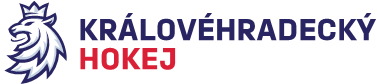 Zápis č. 13/2021-2022Ze zasedání DK – dne 10. 2. 2022 v Hradci KrálovéPřítomni:  Mgr. O. Votroubek, R. HorynaSekretariát: L. BalášováOmluven: L. Kittner1.	DK projednala přestupek hráče HC Letci Letňany Viktora Boháčka č. r. 1227662009 	v LMŽ „C“ sk. G H7170 ze dne 5. 2. 2022 mezi družstvy HC Chrudim – HC Letci Letňany, 	který obdržel trest ve hře za úder do oblasti hlavy a krku – vysoká hůl. Disciplinární 	komise projednala tento přestupek dle Disciplinárního řádu ČSLH s použitím písmene A, 	odst. 5 c) a potrestala hráče zastavením sportovní činnosti na 2 utkání a do 20. 2. 2022 	včetně. Plnění ustanovení RS čl. 18 b) a dle SDŘ 524 stanoveno. Poplatek ve výši 500,- Kč 	uhradí klub na účet KVV ČSLH. Zapsala: Lucie Balášová 